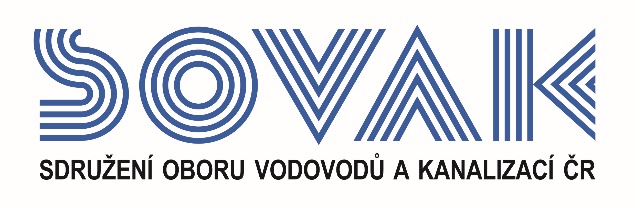 Vás zve na seminář:Pohled Ministerstva financí na aplikaci nového cenového výměru,který se uskutečnídne 16. 3. 2023 od 10:00 hod. v zasedací místnosti č. 217, Novotného lávka 200/5, Praha 1V roce 2023 se bude poprvé odevzdávat formulář Vyrovnávací kalkulace, dle cenového výměru Ministerstva financí č. 01/VODA/2022 o regulaci cen v oboru vodovodů a kanalizací. Jeho přínos, výhody, problémy a sporné otázky s Vámi přijde řešit Ing. Lukáš Teklý, sekce Hospodářské strategie a politiky, Ministerstvo financí. Kdo bude přednášet?Ing. Marie Janečková, vedoucí oddělení Cenová politika, Ministerstvo financíMgr. Jan Klouček, oddělení Cenová politika, Ministerstvo financíIng. Lukáš Teklý, Ministerstvo financíProgram: 9:30   Registrace 10:00   Zahájení semináře a úvodní slovo SOVAK ČR                     – Ing. Vilém Žák, ředitel a člen představenstva SOVAK ČR10:10   Postup při odevzdávání vyrovnávacích kalkulací pro vodné a stočné, příklady možných způsobů vyrovnání a technických aplikačních problémů z pohledu Ministerstva financí                     – Ing. Marie Janečková, vedoucí oddělení Cenová politika, Ministerstvo financí; Mgr. Jan Klouček, oddělení Cenová politika, Ministerstvo financí; Ing. Lukáš Teklý, Ministerstvo financí10:50   Přestávka11:20   Debata zástupců Ministerstva financí a zástupců SOVAK ČR o aplikační praxi Cenového výměru12:20   Dotazy a diskuze13:15   Závěr seminářeV případě zájmu o účast vyplňte, prosím, následující přihlášku a zašlete ji nejpozději do 9. 3. 2023 na některý z níže uvedených kontaktů:e-mail: doudova@sovak.czadresa: SOVAK ČR, Novotného lávka 200/5, 110 00 Praha 1Poplatek za účast na semináři je pro řádné členy SOVAK ČR 1 210,- Kč (včetně 21 % DPH), pro přidružené členy a ostatní účastníky 1 815,- Kč (včetně 21 % DPH), v případě platby na místě konání semináře je účtován příplatek za administrativu 605,- Kč (včetně 21% DPH) každému účastníkovi semináře. V ceně vložného je sborník v elektronické podobě a drobné občerstvení.Storno účasti je možné provést nejpozději 5 kalendářních dnů před konáním akce, v případě neúčasti se vložné nevrací.